Church Incorporation Information SheetUpdated 8/31/2021All Free Methodist Churches (once they reach Fellowship or Society status) must be incorporated. See chart below to determine if incorporation is required of your church:We can give you general steps toward becoming incorporated, but because every state has a different process for incorporation, the best practice is to contact your Secretary of State.Your church must obtain an EIN before applying for Articles of Incorporation. To apply online (which is the fastest method) visit the IRS website, or click on the below link:https://www.irs.gov/businesses/small-businesses-self-employed/how-to-apply-for-an-einBe sure the Annual Conference and the FMCUSA has your EIN. This is how your church gets added to our 501c3 for tax exempt status.There will be a form on your Secretary of State’s website (see hyperlinks on last page of this document for easy access). In many cases it will be called Articles of Incorporation. Please find out what your state requires before proceeding.The form will have a section for church by-laws. You can find our denominational by-laws template to be used by each FM church at the below link:https://legal.fmcusa.org/resources/church-bylaws-template-6-pageOn this form, you will:Fill out the name of your church at the top title section and Article 1Fill in your state in the following articles: 2, 3.3 (twice), 3.4.1, 5.2, and 9.1Date and sign on page 6You will likely need to list your Board of Directors, and their individual addresses.Once incorporated, the Conference Office and the FMCUSA must receive a copy of incorporation documents.Contact your Conference Office to find out how to securely send them your documents.To send your incorporation documents to the FMCUSA, click here.If the church is under the conference’s incorporation, please let the FMCUSA know.Church Incorporation FAQs:Once my church is incorporated, will we need to go through the process again at some point?It really depends on what your state requires. Some require a report to be submitted every two years, others do not. If there are CPPs in your conference, make sure that those are included in the updates or reports to your Secretary of State.Our church was given incorporation for perpetuity; do we need to send anything in?If your church is incorporated for perpetuity, it means you do not have to re-file with your state unless something changes. You do need to send in a scanned copy of your incorporation documents to the Conference Office as well as the FMCUSA. You might need to pay a small fee (typically $30-40) to obtain a copy of your incorporation.We have several CPPs. What forms should we fill out to add them to our conference or society INC status?We do not have all of the state forms for periodic reporting. The best route is to call your SOS office and ask them directly, or visit their website.Are we doing this to satisfy an insurance company requirement?No. We are doing this to protect church members, pastors, churches, and conferences as well as the denomination in the event of a lawsuit. All churches and conferences should have liability insurance and the FMCUSA must be added as additional insured. For more information on insurance requirements for churches and conferences, click here.As a conference, how can we streamline the incorporation process for our churches?Conferences that have 100% incorporated churches have a dedicated staff person that either:Does the work for each church with the SOS themselves, orWalks a church layperson or pastor through the process.Other conferences have hired a person to handle just this kind of task for the churches within their conference.To see a sample Articles of Incorporation form, click below:https://legal.fmcusa.org/resources/articles-of-incorporation-template-3-page/The next page of this document contains hyperlinks and phone numbers for all of the Secretary of State websites.Please let me know if we can be of further service to you.Sincerely,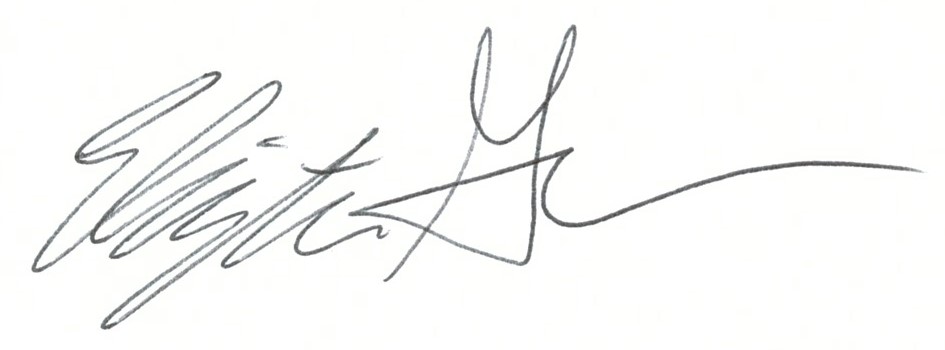 Elizabeth GoodberryExecutive Administrative AssistantSOS Websites and Phone Numbers:Updated 12/14/2017If one of the links no longer works, please let us know. Thank you! Alabama Secretary of State, 334-242-7200Alaska Secretary of State, 907-465-2530Arizona Secretary of State, 602-542-3230Arkansas Secretary of State, 501-682-1010California Secretary of State, 916-653-3795Colorado Secretary of State, 303-894-2251Connecticut Secretary of State, 203-566-3216Delaware Secretary of State, 302-739-4111District of Columbia Secretary of State, 202-727-7278Florida Secretary of State, 904-488-9000Georgia Secretary of State, 404-656-2817Guam Government SiteHawaii Secretary of State, 808-586-2727Idaho Secretary of State, 208-334-2300Illinois Secretary of State, 217-782-7880Indiana Secretary of State, 317-232-6576Iowa Secretary of State, 515-281-5204Kansas Secretary of State, 913-296-2236Kentucky Secretary of State, 502-564-2848Louisiana Secretary of State, 504-925-4704Maine Secretary of State, 207-287-3676Maryland Secretary of State, 410-225-1330Massachusetts Secretary of State, 617-727-9640Michigan Secretary of State, 517-334-6206Minnesota Secretary of State, 612-296-2803Mississippi Secretary of State, 601-359-1333Missouri Secretary of State, 314-751-1310Montana Secretary of State, 406-444-3665Nebraska Secretary of State, 402-471-4079Nevada Secretary of State, 702-687-5203New Hampshire Secretary of State, 603-271-3242New Jersey Secretary of State, 609-530-6400New Mexico Secretary of State, 505-827-4508New York Secretary of State, 518-474-4752North Carolina Secretary of State, 919-733-4201North Dakota Secretary of State, 701-328-4284Ohio Secretary of State, 614-466-3910Oklahoma Secretary of State, 405-521-3911Oregon Secretary of State, 503-986-2200Pennsylvania Secretary of State, 717-787-1057Puerto Rico Secretary of State, 787-722-2121Rhode Island Secretary of State, 401-277-2357South Carolina Secretary of State, 803-734-2158South Dakota Secretary of State, 605-773-4845Tennessee Secretary of State, 615-741-2286Texas Secretary of State, 512-463-5555Utah Secretary of State, 801-530-4849Vermont Secretary of State, 802-828-2386Virgin Islands Secretary of State, 340-776-8515Virginia Secretary of State, 804-371-9141Washington Secretary of State, 360-725-0377West Virginia Secretary of State, 304-558-8000Wisconsin Secretary of State, 608-266-3590Wyoming Secretary of State, 307-777-7311Church StatusIncorporation Required?SocietyYesFellowshipYesChurch Planting Project (CPP)through Annual ConferenceShould be incorporated through the Annual Conference (action required to add the CPP with your SOS)Church Planting Project (CPP)through local churchShould be incorporated through the local church (action required to add the CPP with your SOS)AffiliateNoEmerging Ministry Point (EMP)NoPreaching Point (PP)No